Индивидуальный предприниматель Минин С.В.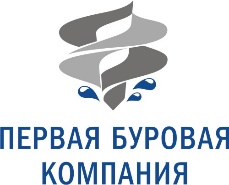 Адрес: 454038, г. Челябинск, ул. Промышленная, д.6                                                                                                                                ИНН 745213753531 ОГРНИП 316745600144591Р/с 40802810307110000792 в ПАО «ЧЕЛИНДБАНК»К/с 30101810400000000711 БИК 047501711 Тел.(351) 217-03-71; 217-03-81Акт сдачи-приемки работк договору подряда №             /_________ от «____» _______________ 2022 г.г. Челябинск                                                                                                   «____» ____________ 2022 г.       ИП Минин Сергей Владимирович, действующий на основании свидетельства о государственной регистрации физического лица в качестве индивидуального предпринимателя серия 74 № 006238657, именуемый далее «Подрядчик», с одной стороны, и __________________________________________________________________________________________________________________________________, паспорт серия _____________ № _________________ выдан ____________________________________________________________________________________________________________________________ дата выдачи____________________ г., с другой стороны именуемый в дальнейшем «Заказчик», составили настоящий акт о нижеследующем:Подрядчик выполнил, а Заказчик принял работы по бурению разведочно-эксплуатационной скважины на воду на территории Заказчика, по адресу:______________________________________________________________________________________, в соответствии с условиями договора подряда.Глубина скважины (количество пробуренных метров) составляет:__________________________________________________________________________      Количество использованной обсадной трубы:d 159 (160) мм _________________________________________________ метровd 127 (128) мм _________________________________________________ метров3. Общая стоимость работ составляет ____________________________________________________________________________________________________________________Расчет между Заказчиком и Подрядчиком производится путем передачи денежных средств в следующем порядке:___________________________________ переданы_________________________________________________________________ передается в срок до _______________________________________________________ передается в срок до _______________________________________________________ передается в срок до ____________________.Заказчик имеет право на досрочное исполнение обязательств по оплате услуг.В случае просрочки оплаты Подрядчик оставляет за собой право на взыскание пени, в соответствии с условиями договора подряда. Стороны подтверждают, что работы по договору выполнены полностью и в срок. Заказчик претензий по объему, качеству и срокам выполнения работ не имеет.Настоящий акт составлен в двух экземплярах, по одному для каждой стороны.                Подрядчик:                                                               Заказчик:                __________________ С.В. Минин                        _________________ /______________/                М.П. 